Lab Animal Resources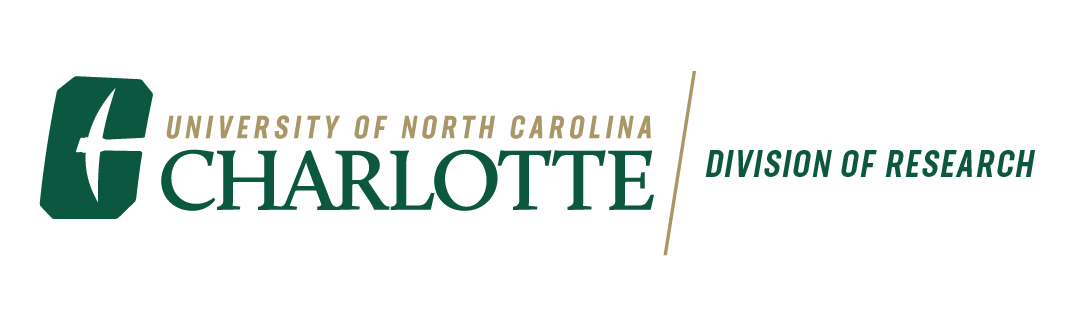 9201 University City Boulevard, Charlotte, NC 28223-0001t/ 704.687.5017 | f/ 704.687.1484VIVARIUM ANIMAL ORDER FORMThe University of North Carolina at CharlotteAn Equal Opportunity/Affirmative Action EmployerDate Order Placed:Date Order Placed:Date Order Placed:Date Order Placed:Date Order Placed:Date Order Placed:Date Order Placed:Date Order Placed:Date Order Placed:Account #:Account #:Account #:Account #:Account #:Account #:Account #:Account #:Account #:Date Needed By:Date Needed By:Date Needed By:Date Needed By:Date Needed By:Date Needed By:Date Needed By:Date Needed By:Date Needed By:Departmental ApproverDepartmental ApproverDepartmental ApproverDepartmental ApproverDepartmental ApproverDepartmental ApproverDepartmental ApproverDepartmental ApproverDepartmental ApproverOrdering Information – Cannot be changed once a PO is issuedOrdering Information – Cannot be changed once a PO is issuedOrdering Information – Cannot be changed once a PO is issuedOrdering Information – Cannot be changed once a PO is issuedOrdering Information – Cannot be changed once a PO is issuedOrdering Information – Cannot be changed once a PO is issuedOrdering Information – Cannot be changed once a PO is issuedOrdering Information – Cannot be changed once a PO is issuedOrdering Information – Cannot be changed once a PO is issuedOrdering Information – Cannot be changed once a PO is issuedOrdering Information – Cannot be changed once a PO is issuedOrdering Information – Cannot be changed once a PO is issuedOrdering Information – Cannot be changed once a PO is issuedOrdering Information – Cannot be changed once a PO is issuedOrdering Information – Cannot be changed once a PO is issuedOrdering Information – Cannot be changed once a PO is issuedOrdering Information – Cannot be changed once a PO is issuedOrdering Information – Cannot be changed once a PO is issuedOrdering Information – Cannot be changed once a PO is issuedOrdering Information – Cannot be changed once a PO is issuedOrdering Information – Cannot be changed once a PO is issuedOrdering Information – Cannot be changed once a PO is issuedOrdering Information – Cannot be changed once a PO is issuedOrdering Information – Cannot be changed once a PO is issuedOrdering Information – Cannot be changed once a PO is issuedOrdering Information – Cannot be changed once a PO is issuedOrdering Information – Cannot be changed once a PO is issuedOrdering Information – Cannot be changed once a PO is issuedOrdering Information – Cannot be changed once a PO is issuedOrdering Information – Cannot be changed once a PO is issuedOrdering Information – Cannot be changed once a PO is issuedOrdering Information – Cannot be changed once a PO is issuedOrdering Information – Cannot be changed once a PO is issuedOrdering Information – Cannot be changed once a PO is issuedOrdering Information – Cannot be changed once a PO is issuedOrdering Information – Cannot be changed once a PO is issuedOrdering Information – Cannot be changed once a PO is issuedOrdering Information – Cannot be changed once a PO is issuedOrdering Information – Cannot be changed once a PO is issuedOrdering Information – Cannot be changed once a PO is issuedOrdering Information – Cannot be changed once a PO is issuedOrdering Information – Cannot be changed once a PO is issuedProtocol #:Protocol #:Protocol #:Protocol #:Protocol #:Protocol #:Protocol Title:Protocol Title:Protocol Title:Protocol Title:Protocol Title:Protocol Title:Protocol Title:Protocol Title:Protocol Title:Protocol Title:Protocol Title:Principal Investigator:Principal Investigator:Principal Investigator:Principal Investigator:Principal Investigator:Principal Investigator:Principal Investigator:Principal Investigator:Dept.:Dept.:Dept.:Dept.:Dept.:Quantity Ordered:Quantity Ordered:Quantity Ordered:Quantity Ordered:Quantity Ordered:Quantity Ordered:Quantity Ordered:Quantity Ordered:Quantity Ordered:Species:Species:Species:Strain:Strain:Strain:Strain:Strain:Sex: Sex: Sex: Sex: Sex: Age or Weight:Age or Weight:Age or Weight:Age or Weight:Vendor:Vendor:Vendor:Vendor:Vendor:Vendor:Vendor:Price Per Animal:Price Per Animal:Price Per Animal:Price Per Animal:Price Per Animal:Price Per Animal:Price Per Animal:Price Per Animal:Price Per Animal:Price Per Animal:Vendor:Vendor:Vendor:Vendor:Vendor:Vendor:Vendor:Shipping:Shipping:Shipping:Shipping:Shipping:Shipping:Shipping:Shipping:Shipping:Shipping:Special Housing Requirements:Special Housing Requirements:Special Housing Requirements:Special Housing Requirements:Special Housing Requirements:Special Housing Requirements:Special Housing Requirements:Crate:Crate:Crate:Crate:Crate:Crate:Crate:Crate:Crate:Crate:Special Housing Requirements:Special Housing Requirements:Special Housing Requirements:Special Housing Requirements:Special Housing Requirements:Special Housing Requirements:Special Housing Requirements:Miscellaneous:Miscellaneous:Miscellaneous:Miscellaneous:Miscellaneous:Miscellaneous:Miscellaneous:Miscellaneous:Miscellaneous:Miscellaneous:Delivery SpecificationsDelivery SpecificationsDelivery SpecificationsDelivery SpecificationsDelivery SpecificationsDelivery SpecificationsDelivery SpecificationsDelivery SpecificationsDelivery SpecificationsDelivery SpecificationsDelivery SpecificationsDelivery SpecificationsDelivery SpecificationsDelivery SpecificationsDelivery SpecificationsDelivery SpecificationsDelivery SpecificationsDelivery SpecificationsDelivery SpecificationsDelivery SpecificationsDelivery SpecificationsDelivery SpecificationsDelivery SpecificationsDelivery SpecificationsDelivery SpecificationsDelivery SpecificationsDelivery SpecificationsDelivery SpecificationsDelivery SpecificationsDelivery SpecificationsDelivery SpecificationsDelivery SpecificationsDelivery SpecificationsDelivery SpecificationsDelivery SpecificationsDelivery SpecificationsDelivery SpecificationsDelivery SpecificationsDelivery SpecificationsDelivery SpecificationsDelivery SpecificationsDelivery SpecificationsDate Needed By:(*must match date above)Date Needed By:(*must match date above)Date Needed By:(*must match date above)Date Needed By:(*must match date above)Date Needed By:(*must match date above)Date Needed By:(*must match date above)Date Needed By:(*must match date above)Date Needed By:(*must match date above)Date Needed By:(*must match date above)Date Needed By:(*must match date above)Date Needed By:(*must match date above)Requested By:Requested By:Requested By:Requested By:Requested By:Requested By:Requested By:Requested By:Requested By:Requested By:Requested By:Name: Name: Name: Name: Name: Name: Requested By:Requested By:Requested By:Requested By:Requested By:Requested By:Requested By:Requested By:Requested By:Requested By:Requested By:Phone #Phone #Phone #Phone #Phone #Phone #Ordering & Receiving Checklist—For Vivarium Use OnlyOrdering & Receiving Checklist—For Vivarium Use OnlyOrdering & Receiving Checklist—For Vivarium Use OnlyOrdering & Receiving Checklist—For Vivarium Use OnlyOrdering & Receiving Checklist—For Vivarium Use OnlyOrdering & Receiving Checklist—For Vivarium Use OnlyOrdering & Receiving Checklist—For Vivarium Use OnlyOrdering & Receiving Checklist—For Vivarium Use OnlyOrdering & Receiving Checklist—For Vivarium Use OnlyOrdering & Receiving Checklist—For Vivarium Use OnlyOrdering & Receiving Checklist—For Vivarium Use OnlyOrdering & Receiving Checklist—For Vivarium Use OnlyOrdering & Receiving Checklist—For Vivarium Use OnlyOrdering & Receiving Checklist—For Vivarium Use OnlyOrdering & Receiving Checklist—For Vivarium Use OnlyOrdering & Receiving Checklist—For Vivarium Use OnlyOrdering & Receiving Checklist—For Vivarium Use OnlyOrdering & Receiving Checklist—For Vivarium Use OnlyOrdering & Receiving Checklist—For Vivarium Use OnlyOrdering & Receiving Checklist—For Vivarium Use OnlyOrdering & Receiving Checklist—For Vivarium Use OnlyOrdering & Receiving Checklist—For Vivarium Use OnlyOrdering & Receiving Checklist—For Vivarium Use OnlyOrdering & Receiving Checklist—For Vivarium Use OnlyOrdering & Receiving Checklist—For Vivarium Use OnlyOrdering & Receiving Checklist—For Vivarium Use OnlyOrdering & Receiving Checklist—For Vivarium Use OnlyOrdering & Receiving Checklist—For Vivarium Use OnlyOrdering & Receiving Checklist—For Vivarium Use OnlyOrdering & Receiving Checklist—For Vivarium Use OnlyOrdering & Receiving Checklist—For Vivarium Use OnlyOrdering & Receiving Checklist—For Vivarium Use OnlyOrdering & Receiving Checklist—For Vivarium Use OnlyOrdering & Receiving Checklist—For Vivarium Use OnlyOrdering & Receiving Checklist—For Vivarium Use OnlyOrdering & Receiving Checklist—For Vivarium Use OnlyOrdering & Receiving Checklist—For Vivarium Use OnlyOrdering & Receiving Checklist—For Vivarium Use OnlyOrdering & Receiving Checklist—For Vivarium Use OnlyOrdering & Receiving Checklist—For Vivarium Use OnlyOrdering & Receiving Checklist—For Vivarium Use OnlyOrdering & Receiving Checklist—For Vivarium Use OnlyRequisition #:Requisition #:Requisition #:Requisition #:Requisition #:Vendor Contact:Vendor Contact:Vendor Contact:Vendor Contact:Vendor Contact:Vendor Contact:Vendor Contact:Vendor Contact:Vendor Contact:Vendor Contact:Vendor Contact:Purchase Order #:Purchase Order #:Purchase Order #:Purchase Order #:Purchase Order #:Order Placed By:Order Placed By:Order Placed By:Order Placed By:Order Placed By:Order Placed By:Order Placed By:Order Placed By:Order Placed By:Order Placed By:Order Placed By:Date Ordered:Date Ordered:Date Ordered:Date Ordered:Ship Date:Ship Date:Ship Date:Ship Date:Ship Date:Ship Date:Ship Date:Ship Date:Date Received:Date Received:Date Received:Date Received:Date Received:Date Received:Date Received:Date Received:# of Cartons:# of Cartons:# of Cartons:# of Cartons:Container Disinfected:Container Disinfected:Container Disinfected:Container Disinfected:Container Disinfected:Container Disinfected:Container Disinfected:Container Disinfected:Container Disinfected:☐ Yes     ☐ No  ☐ Yes     ☐ No  ☐ Yes     ☐ No  ☐ Yes     ☐ No  ☐ Yes     ☐ No  ☐ Yes     ☐ No  ☐ Yes     ☐ No  ☐ Yes     ☐ No  ☐ Yes     ☐ No  ☐ Yes     ☐ No  ☐ Yes     ☐ No  ☐ Yes     ☐ No  ☐ Yes     ☐ No  Reference Number:Reference Number:Reference Number:Reference Number:Reference Number:Weight Confirmation:Weight Confirmation:Weight Confirmation:Weight Confirmation:Weight Confirmation:Weight Confirmation:Weight Confirmation:Weight Confirmation:Weight Confirmation:Weight Confirmation:Avg. Wt.Avg. Wt.Avg. Wt.Avg. Wt.Avg. Wt.Avg. Wt.Avg. Wt.Avg. Wt.Sex Confirmation of Animals  Ordered: Sex Confirmation of Animals  Ordered: Sex Confirmation of Animals  Ordered: Sex Confirmation of Animals  Ordered: Sex Confirmation of Animals  Ordered: Sex Confirmation of Animals  Ordered: Sex Confirmation of Animals  Ordered: Sex Confirmation of Animals  Ordered: Sex Confirmation of Animals  Ordered: Sex Confirmation of Animals  Ordered: Sex Confirmation of Animals  Ordered: Sex Confirmation of Animals  Ordered: Sex Confirmation of Animals  Ordered: Sex Confirmation of Animals  Ordered: Sex Confirmation of Animals  Ordered: ☐  Male     ☐  Female☐  Male     ☐  Female☐  Male     ☐  Female☐  Male     ☐  Female☐  Male     ☐  Female☐  Male     ☐  Female☐  Male     ☐  Female☐  Male     ☐  Female☐  Male     ☐  FemaleNotification—For Vivarium Use OnlyNotification—For Vivarium Use OnlyNotification—For Vivarium Use OnlyNotification—For Vivarium Use OnlyNotification—For Vivarium Use OnlyNotification—For Vivarium Use OnlyNotification—For Vivarium Use OnlyNotification—For Vivarium Use OnlyNotification—For Vivarium Use OnlyNotification—For Vivarium Use OnlyNotification—For Vivarium Use OnlyNotification—For Vivarium Use OnlyNotification—For Vivarium Use OnlyNotification—For Vivarium Use OnlyNotification—For Vivarium Use OnlyNotification—For Vivarium Use OnlyNotification—For Vivarium Use OnlyNotification—For Vivarium Use OnlyNotification—For Vivarium Use OnlyNotification—For Vivarium Use OnlyNotification—For Vivarium Use OnlyNotification—For Vivarium Use OnlyNotification—For Vivarium Use OnlyNotification—For Vivarium Use OnlyNotification—For Vivarium Use OnlyNotification—For Vivarium Use OnlyNotification—For Vivarium Use OnlyNotification—For Vivarium Use OnlyNotification—For Vivarium Use OnlyNotification—For Vivarium Use OnlyNotification—For Vivarium Use OnlyNotification—For Vivarium Use OnlyNotification—For Vivarium Use OnlyNotification—For Vivarium Use OnlyNotification—For Vivarium Use OnlyNotification—For Vivarium Use OnlyNotification—For Vivarium Use OnlyNotification—For Vivarium Use OnlyNotification—For Vivarium Use OnlyNotification—For Vivarium Use OnlyNotification—For Vivarium Use OnlyNotification—For Vivarium Use OnlyName:Date:Date:Date:Date:Time:Time:Time:Time:Time:By:By:By:Method:Method:Quarantine Room #:Quarantine Room #:Quarantine Room #:Quarantine Room #:Quarantine Room #:Quarantine Room #:Quarantine Room #:Quarantine Room #:Quarantine Room #:Quarantine Room #:Quarantine Room #:Quarantine Room #:Quarantine Room #:Quarantine Room #:☐  Received in 49er Mart    ☐ Entered into Vivarium Database   ☐ Entered into Animal Purchase Log     Version 02.01.14                                                            ☐  Received in 49er Mart    ☐ Entered into Vivarium Database   ☐ Entered into Animal Purchase Log     Version 02.01.14                                                            ☐  Received in 49er Mart    ☐ Entered into Vivarium Database   ☐ Entered into Animal Purchase Log     Version 02.01.14                                                            ☐  Received in 49er Mart    ☐ Entered into Vivarium Database   ☐ Entered into Animal Purchase Log     Version 02.01.14                                                            ☐  Received in 49er Mart    ☐ Entered into Vivarium Database   ☐ Entered into Animal Purchase Log     Version 02.01.14                                                            ☐  Received in 49er Mart    ☐ Entered into Vivarium Database   ☐ Entered into Animal Purchase Log     Version 02.01.14                                                            ☐  Received in 49er Mart    ☐ Entered into Vivarium Database   ☐ Entered into Animal Purchase Log     Version 02.01.14                                                            ☐  Received in 49er Mart    ☐ Entered into Vivarium Database   ☐ Entered into Animal Purchase Log     Version 02.01.14                                                            ☐  Received in 49er Mart    ☐ Entered into Vivarium Database   ☐ Entered into Animal Purchase Log     Version 02.01.14                                                            ☐  Received in 49er Mart    ☐ Entered into Vivarium Database   ☐ Entered into Animal Purchase Log     Version 02.01.14                                                            ☐  Received in 49er Mart    ☐ Entered into Vivarium Database   ☐ Entered into Animal Purchase Log     Version 02.01.14                                                            ☐  Received in 49er Mart    ☐ Entered into Vivarium Database   ☐ Entered into Animal Purchase Log     Version 02.01.14                                                            ☐  Received in 49er Mart    ☐ Entered into Vivarium Database   ☐ Entered into Animal Purchase Log     Version 02.01.14                                                            ☐  Received in 49er Mart    ☐ Entered into Vivarium Database   ☐ Entered into Animal Purchase Log     Version 02.01.14                                                            ☐  Received in 49er Mart    ☐ Entered into Vivarium Database   ☐ Entered into Animal Purchase Log     Version 02.01.14                                                            ☐  Received in 49er Mart    ☐ Entered into Vivarium Database   ☐ Entered into Animal Purchase Log     Version 02.01.14                                                            ☐  Received in 49er Mart    ☐ Entered into Vivarium Database   ☐ Entered into Animal Purchase Log     Version 02.01.14                                                            ☐  Received in 49er Mart    ☐ Entered into Vivarium Database   ☐ Entered into Animal Purchase Log     Version 02.01.14                                                            ☐  Received in 49er Mart    ☐ Entered into Vivarium Database   ☐ Entered into Animal Purchase Log     Version 02.01.14                                                            ☐  Received in 49er Mart    ☐ Entered into Vivarium Database   ☐ Entered into Animal Purchase Log     Version 02.01.14                                                            ☐  Received in 49er Mart    ☐ Entered into Vivarium Database   ☐ Entered into Animal Purchase Log     Version 02.01.14                                                            ☐  Received in 49er Mart    ☐ Entered into Vivarium Database   ☐ Entered into Animal Purchase Log     Version 02.01.14                                                            ☐  Received in 49er Mart    ☐ Entered into Vivarium Database   ☐ Entered into Animal Purchase Log     Version 02.01.14                                                            ☐  Received in 49er Mart    ☐ Entered into Vivarium Database   ☐ Entered into Animal Purchase Log     Version 02.01.14                                                            ☐  Received in 49er Mart    ☐ Entered into Vivarium Database   ☐ Entered into Animal Purchase Log     Version 02.01.14                                                            ☐  Received in 49er Mart    ☐ Entered into Vivarium Database   ☐ Entered into Animal Purchase Log     Version 02.01.14                                                            ☐  Received in 49er Mart    ☐ Entered into Vivarium Database   ☐ Entered into Animal Purchase Log     Version 02.01.14                                                            ☐  Received in 49er Mart    ☐ Entered into Vivarium Database   ☐ Entered into Animal Purchase Log     Version 02.01.14                                                            ☐  Received in 49er Mart    ☐ Entered into Vivarium Database   ☐ Entered into Animal Purchase Log     Version 02.01.14                                                            ☐  Received in 49er Mart    ☐ Entered into Vivarium Database   ☐ Entered into Animal Purchase Log     Version 02.01.14                                                            ☐  Received in 49er Mart    ☐ Entered into Vivarium Database   ☐ Entered into Animal Purchase Log     Version 02.01.14                                                            ☐  Received in 49er Mart    ☐ Entered into Vivarium Database   ☐ Entered into Animal Purchase Log     Version 02.01.14                                                            ☐  Received in 49er Mart    ☐ Entered into Vivarium Database   ☐ Entered into Animal Purchase Log     Version 02.01.14                                                            ☐  Received in 49er Mart    ☐ Entered into Vivarium Database   ☐ Entered into Animal Purchase Log     Version 02.01.14                                                            ☐  Received in 49er Mart    ☐ Entered into Vivarium Database   ☐ Entered into Animal Purchase Log     Version 02.01.14                                                            ☐  Received in 49er Mart    ☐ Entered into Vivarium Database   ☐ Entered into Animal Purchase Log     Version 02.01.14                                                            ☐  Received in 49er Mart    ☐ Entered into Vivarium Database   ☐ Entered into Animal Purchase Log     Version 02.01.14                                                            ☐  Received in 49er Mart    ☐ Entered into Vivarium Database   ☐ Entered into Animal Purchase Log     Version 02.01.14                                                            ☐  Received in 49er Mart    ☐ Entered into Vivarium Database   ☐ Entered into Animal Purchase Log     Version 02.01.14                                                            ☐  Received in 49er Mart    ☐ Entered into Vivarium Database   ☐ Entered into Animal Purchase Log     Version 02.01.14                                                            ☐  Received in 49er Mart    ☐ Entered into Vivarium Database   ☐ Entered into Animal Purchase Log     Version 02.01.14                                                            ☐  Received in 49er Mart    ☐ Entered into Vivarium Database   ☐ Entered into Animal Purchase Log     Version 02.01.14                                                            